Who is responsible for submitting.  All owners, lessees, and charterers of a catcher processor vessel registered to a catcher processor permit at any time in 2011.Complete all required questions.  If a required question is not applicable, write "NA" in the answer box. The survey will not be considered complete unless there is an answer to every question.Submit by September 1, 2012.  Completed and signed EDC forms must be mailed and postmarked by or hand-delivered to NMFS no later than September 1, 2012.  Mail or deliver to				Economic Data Collection Program (FRAM Division),  				Northwest Fisheries Science Center				2725 Montlake Boulevard East				Seattle, WA 98112 Retain a copy.  Retain a copy of the completed form. Fillable forms and more information.  www.nwfsc.noaa.gov/research/divisions/fram/economic_data.cfmQuestions.  Visit the website above or contact Erin Steiner at (866) 791-3726 or NWFSC.EDC@noaa.govPublic Reporting Burden StatementPublic reporting burden for this collection of information is estimated to take 8 hours per response, including time for reviewing the instructions, searching existing data sources, gathering and maintaining the data needed, and completing and reviewing the collection of information.  Send comments regarding this burden to Erin Steiner, National Marine Fisheries Service, Northwest Fisheries Science Center, 2725 Montlake Blvd E, Seattle, WA 98112.Additional InformationBefore completing this form, please note the following: 1) Notwithstanding any other provision of the law, no person is required to respond to, nor shall any person be subject to a penalty for failure to comply with, a collection of information subject to the requirements of the Paperwork Reduction Act, unless that collection of information displays a currently valid OMB Control Number; 2) This information is mandatory and is required to manage commercial fishing efforts under 50 CFR part 660 and under section 402(a) of the Magnuson-Stevens Act (16 U.S.C. 1801, et seq.); 3) Responses to this information request are confidential under 402(b) of the Magnuson-Stevens Act (16 U.S.C. 1801, et seq.).  They are also confidential under NOAA Administrative Order 216-100, which sets forth procedures to protect the confidentiality of fishery statistics.I. Contact Information and Vessel CharacteristicsProvide the following information about this vessel and its physical characteristics.  Provide the contact information for the owner of the catcher-processor vessel. 3.  If the vessel was leased or bareboat chartered during 2011, provide the contact information for the leaseholder or charterer of the catcher-processor vessel.  If necessary, use the last page for additional leaseholders or charterers. List the catcher-processor endorsed limited entry trawl permit(s) used with this vessel during 2011 in the West Coast whiting fishery below.  West Coast includes Washington, Oregon, and California. Provide the contact information for the individual completing this report.  If your address, phone, and email areprovided in the Owner or Leaseholder information above, you do not need to repeat them here but please provide your name and title.Read the following statement, and sign and date the box below.Answer the following questions related to the most recent survey value of the vessel.For the remainder of the survey, report values from your 2011 fiscal year.  When did this vessel’s 2011 fiscal year begin? Was this vessel hauled out in 2011?      Provide this vessel’s average fuel use per day (for propulsion or other uses) when engaged in each of the following activities.  West Coast includes Washington, Oregon, and California.  Fuel use should include all fuels used for propulsion or other usesHow many gallons of fuel did this vessel use (for propulsion or other uses) during 2011 in the West Coast whiting fishery?  Please exclude any steaming between the West Coast and Alaska in these calculations.Provide the number of days this vessel was at sea during 2011 in each of the following activities.  Please note that   there is a special category for days at sea traveling between the West Coast and Alaska.  (This information will be used to allocate some of your expenditures between the West Coast and Alaska in order to avoid asking more detailed information about the vessel's activity in Alaska)Count partial days as full days Provide the number of one-way trips (count a round trip as 2 one-way trips) this vessel made steaming between the West Coast and Alaska during 2011.  Provide the average number of processing crew members and the average number of non-processing crew members (including the captain) when the vessel was operating in the West Coast whiting fishery during 2011.  Processing crew includes line workers, fishmeal crew, quality control, technicians, cleanup, factory managers, mechanics who work on processing equipment, and combisNon-processing crew includes deckhands, wheelhouse, galley, and engineersII. Capitalized InvestmentsProvide the 2011 capitalized expenditures associated with each of the following categories for this vessel. Note that some capitalized expenditures are for all fisheries (West Coast, Alaska and other) and others are only for the West Coast whiting fishery. Round all answers to the nearest 100 dollars.  (Capital investments on the vessel and  gear  shared across fisheries will be allocated to the West Coast based on days or tonnage.)III. Quota and Permit ExpensesProvide the total cost of co-op shares and catcher-processor endorsed limited entry trawl permits         purchased or leased during 2011 in the West Coast whiting fishery.IV. Annual ExpensesProvide the total amount expensed during 2011 in each of the categories below. Note that some expenses are        for all fisheries (West Coast, Alaska and other) and some expenses are only for the West Coast whiting fishery.         Round all answers to the nearest 100 dollars.Provide the total round weight of all fish processed by this catcher-processor vessel in all fisheries (West Coast, and Alaska) during 2011.  Round to the nearest metric ton.  (This information will be used to allocate some of         your expenditures between the West Coast and Alaska in order to avoid asking more detailed information about the  vessel's activity in Alaska.)V. Annual Earnings Provide the total weight and value of production in the West Coast whiting fishery during 2011.  Report weights to the nearest metric ton.Do not include any additional payment you received to cover any shipping, handling, or storage costs associated with the sale beyond the f.o.b. port of discharge.  Please include any post-season adjustments for products produced in 2011 and products shipped to other establishments of your company.  For products produced in 2011 and held in inventory at the end of the year, estimate the value on the basis of the average price received for similar products sold during the year.  Include Do not include revenue associated with fish caught in any fishery except the West Coast whiting fishery.  Provide the percentage, by value, of all products off-loaded from this catcher-processor vessel in the West Coast       whiting fishery at each of the following locations.  Column sum should total 100%.Provide the revenue received during 2011 from the sale or lease of West Coast whiting catcher-processor endorsed        limited entry trawl permits that were associated with this vessel.    Provide the revenue received during 2011 from the sale or lease of West Coast co-op shares.Provide the revenue received during 2011 from the lease or bareboat charter of this catcher-processor vessel.Questionnaire Comments:Economic Data Collection (EDC) Form                            WEST COAST GROUNDFISH                           LIMITED ENTRY TRAWL                    CATCHER-PROCESSOR VESSEL                                              2011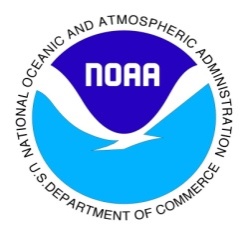 NOAA Fisheries – Northwest Fisheries Science CenterItemVessel InformationVessel NameUSCG Vessel NumberHome PortLength Overall (feet)Fuel Capacity (gallons)Horsepower of Main EnginesName of Company, Partnership, or Other Business EntityName of Company, Partnership, or Other Business EntityName of Company, Partnership, or Other Business EntityName of Company, Partnership, or Other Business EntityBusiness Mailing Address    Street / PO BoxBusiness Mailing Address    Street / PO BoxBusiness Mailing Address    Street / PO BoxBusiness Phone (          )Business Mailing Address    Street / PO BoxBusiness Mailing Address    Street / PO BoxBusiness Mailing Address    Street / PO BoxBusiness Fax(          )CityStateZip CodeBusiness Email Name of Company, Partnership, or Other Business EntityName of Company, Partnership, or Other Business EntityName of Company, Partnership, or Other Business EntityName of Company, Partnership, or Other Business EntityBusiness Mailing Address    Street / PO BoxBusiness Mailing Address    Street / PO BoxBusiness Mailing Address    Street / PO BoxBusiness Phone (          )Business Mailing Address    Street / PO BoxBusiness Mailing Address    Street / PO BoxBusiness Mailing Address    Street / PO BoxBusiness Fax(          )CityStateZip CodeBusiness Email Catcher-Processor Endorsed PermitPermit Owned or Leased?Owned                     LeasedCatcher-Processor Endorsed Permit Number (2)Permit Owned or Leased?Owned                     LeasedCatcher-Processor Endorsed Permit Number (3)Permit Owned or Leased?Owned                     Leased          Catcher-Processor Vessel Owner (or Designated Representative)          Catcher-Processor Vessel Leaseholder or Charterer (or Designated Representative)          Catcher-Processor Vessel Owner (or Designated Representative)          Catcher-Processor Vessel Leaseholder or Charterer (or Designated Representative)          Catcher-Processor Vessel Owner (or Designated Representative)          Catcher-Processor Vessel Leaseholder or Charterer (or Designated Representative)          Catcher-Processor Vessel Owner (or Designated Representative)          Catcher-Processor Vessel Leaseholder or Charterer (or Designated Representative)          Catcher-Processor Vessel Owner (or Designated Representative)          Catcher-Processor Vessel Leaseholder or Charterer (or Designated Representative)Name Name Name TitleTitleBusiness Mailing Address    Street / PO BoxBusiness Mailing Address    Street / PO BoxBusiness Mailing Address    Street / PO BoxBusiness Mailing Address    Street / PO BoxBusiness Phone(          )Business Mailing Address    Street / PO BoxBusiness Mailing Address    Street / PO BoxBusiness Mailing Address    Street / PO BoxBusiness Mailing Address    Street / PO BoxBusiness Fax (          )CityStateZip CodeZip CodeBusiness Email I certify under penalty of perjury that I have reviewed all the information in this questionnaire and that it is true and complete to the best of my knowledge.I certify under penalty of perjury that I have reviewed all the information in this questionnaire and that it is true and complete to the best of my knowledge.SignatureDate signed_____/_____/_________   mm     dd          yyyyPlease proceed to the next page If a question is not applicable, write "NA" in the answer box.What was the year of this vessel's last value survey?_________yyyyWhat was the market value of the vessel from the survey, rounded to the nearest 100 dollars?  $  ________________What was the replacement value of the vessel from the survey, rounded to the nearest 100 dollars?  $  ________________Did the survey values given above include the value of permits associated with the vessel at the time of the survey?  Yes            NoDid the survey values given above include the value of quota associated with the vessel at the time of the survey?  Yes            NoDid the survey values given above include the value of all processing equipment on the vessel at the time of the survey?  Yes            NoDid the survey values given above include the value of all fishing gear on the vessel at the time of the survey?  Yes            No_____/_____/__________  mm      dd           yyyyPlease report values from your 2011 fiscal year for the remainder of this survey.  Yes            NoActivityFuel UseFishing, processing, and steaming in the West Coast whiting fishery____________ gal/daySteaming between the West Coast and Alaska____________ gal/dayType of FuelGallonsDiesel______________ galBunker oil______________ galFish oil______________ galActivityDays at SeaFishing and Processing in the West Coast whiting fishery____________ daysSteaming in the West Coast whiting fishery____________ daysOff-loading in the West Coast whiting fishery____________ daysSteaming between the West Coast and Alaska____________ days All Alaska fisheries____________ days ______ one-way tripsFisheryAverage Number of Processing Crew MembersAverage Number of Non-processing Crew MembersWest Coast whiting________________________Capitalized Expenditure CategoryCapitalized Expenditures in All Fisheries West Coast, AlaskaCapitalized Expenditures in All West Coast FisheriesCalifornia, Oregon, WashingtonVessel and On-board EquipmentExclude processing equipment and fishing gear  Include all electronics, safety equipment, and machinery not used to harvest or process fishVessel and On-board EquipmentExclude processing equipment and fishing gear  Include all electronics, safety equipment, and machinery not used to harvest or process fishVessel and On-board EquipmentExclude processing equipment and fishing gear  Include all electronics, safety equipment, and machinery not used to harvest or process fishNew and used vessel and on-board equipment$______________Processing EquipmentExclude all equipment, machines, and buildings based primarily on shoreExclude any processing equipment that is not used at least partially in the West Coast whiting fisheryInclude on-board freezers, storage equipment, packing equipment, conveyers, and on-board cargo handling equipmentProcessing EquipmentExclude all equipment, machines, and buildings based primarily on shoreExclude any processing equipment that is not used at least partially in the West Coast whiting fisheryInclude on-board freezers, storage equipment, packing equipment, conveyers, and on-board cargo handling equipmentProcessing EquipmentExclude all equipment, machines, and buildings based primarily on shoreExclude any processing equipment that is not used at least partially in the West Coast whiting fisheryInclude on-board freezers, storage equipment, packing equipment, conveyers, and on-board cargo handling equipmentProcessing equipment used only in the West Coast whiting fishery $______________Processing equipment shared by the West Coast whiting and other fisheries $______________Fishing GearInclude nets, cables, doors, and fishing machinery used in the West Coast whiting fisheryExclude any fishing gear that is not used at least partially in the West Coast whiting fisheryFishing GearInclude nets, cables, doors, and fishing machinery used in the West Coast whiting fisheryExclude any fishing gear that is not used at least partially in the West Coast whiting fisheryFishing GearInclude nets, cables, doors, and fishing machinery used in the West Coast whiting fisheryExclude any fishing gear that is not used at least partially in the West Coast whiting fisheryFishing gear used only in the West Coast whiting fishery$______________Fishing gear shared by the West Coast whiting and other fisheries$______________Purchase or Lease of Quota and PermitsTotal CostPurchase of co-op shares$_______________Lease of co-op shares$_______________Purchase of catcher-processor endorsed permit$_______________Lease of catcher-processor endorsed permit$_______________Expenses CategoryExpenses in All Fisheries West Coast, AlaskaExpenses in All West Coast FisheriesCalifornia, Oregon, WashingtonProcessing crew (include wages, bonuses, benefits, payroll taxes, and unemployment insurance)$______________Non-processing crew (include wages, bonuses, benefits, payroll taxes, and unemployment insurance)$______________Crew travel not deducted from crew wages$______________Observer fees$______________Sea State data monitoring$______________Co-op membership fees$______________Marine Stewardship Council fees$______________Fuel and lubrication (do not include steaming between West Coast and Alaska)$______________Food $______________Non-fish ingredients (additives)$______________Packing materials$______________Freight to the vessel on supplies$______________Other supplies (linens, clothing, cleaning, etc.)$______________Communications$______________Off-load expenses (cross-dock fees, port tariffs, etc.)$______________On-board cargo / product insurance$______________Repair and maintenance on fishing gear used only in the West Coast whiting fishery (expensed in 2011)$______________Repair and maintenance on fishing gear shared by the West Coast whiting fishery and other fisheries (expensed in 2011)$______________Processing equipment repair and maintenance (expensed in 2011)$______________Vessel and on-board equipment repair and maintenance (expensed in 2011)$______________Expenses Category (continued)Expenses in All Fisheries West Coast, AlaskaExpenses in All West Coast FisheriesCalifornia, Oregon, WashingtonInsurance premium payments (hull and machinery, protection and indemnity, and pollution insurance)$______________Moorage$______________Lease or bareboat charter of this catcher-processor vessel$______________Depreciation (vessel, on-board equipment, fishing gear, processing equipment, and quota share)$_______________________________ mtPlease proceed to the next page Type of Fish Total Weight of Production Total Value of ProductionWhiting          Surimi________________mt$_______________          Fillets________________mt$_______________          H&G________________mt$_______________          Round (unprocessed)________________mt$_______________          Fishmeal________________mt$_______________          Fish oil________________mt$_______________          Roe________________mt$_______________          Minced________________mt$_______________          Stomachs________________mt$_______________          Other:___________________________________mt$_______________Other Species          All other species________________mt$_______________LocationPercentage of Total Off-load ValueSeattle________%Blaine / Bellingham________%Port Angeles________%Tacoma________%Astoria________%Coos Bay________%At sea (tramper)________%Tacoma________%Other:___________________________________%Sale / Lease of Permits Revenue ReceivedSale of West Coast catcher-processor endorsed permits$_______________Lease of West Coast catcher-processor endorsed permits$_______________Sale / Lease of QuotaRevenue ReceivedSale of co-op shares$_______________Lease of co-op shares$_______________$ ________________ 